                                                                                  24. března 2020	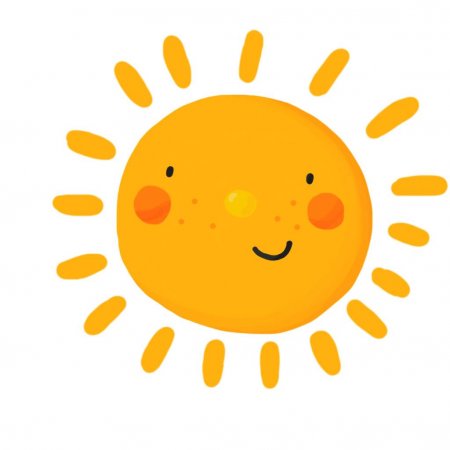 úterýDobré ráno děti,čeká na nás další slunečný den, trochu mrazivý, ale usměvavý. Jelikož je dnes hezký den, tak si ho zpříjemníme ještě o něco víc - písničkou. Je to naše Houbařská. Hurá do toho!https://www.youtube.com/watch?v=lwl_RujlRgo1. SEŠIT NEBO ČISTÝ PAPÍR Vymysli a napiš jednu větu o mamince, jednu o tatínkovi a jednu o kamarádovi – kamarádce. Nezapomeň čím věta začíná a končí! Zkontroluj si všechna znaménka i správně napsaná písmena.Modře podtrhnete 6 měkkých souhlásekČerveně podtrhnete 6 tvrdých souhlásekZeleně podtrhnete 6 obojetných souhlásek3. PRACOVNÍ SEŠIT  62/9,10,    63/12 4. INTERNEThttps://skolakov.eu/cesky-jazyk/2-trida/parove-souhlasky/pravopisny-trenazer/H-Ch/cviceni.htmlPřeji vám rychlou hlavu i ruku.Vaše  paní učitelka L. Drtilová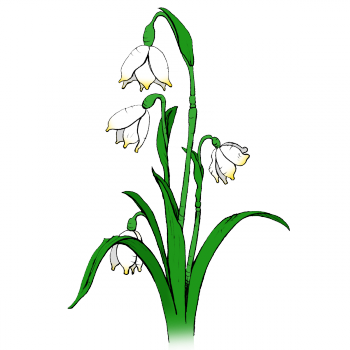 